Everything you need to know about TerpenesWhat are Terpenes? Terpenes refer to a large class of organic compounds that are produced by a variety of plants and some insects. They most frequently present as aromatic oils that may color the plant they originate from. Terpenes characteristically have a strong odor that accounts for its protective effects in plants. Many terpenes can be found in cannabis plants and are secreted from the same glands as cannabinoids. Terpenes are responsible for the flavors of specific strains, especially citrus, berry, mint, and pine flavors. Over 100 terpenes have been found in various cannabis plants which are able to interact with other compoenents of cannabis to provide beneficial effects. Medical Cannabis is Changing the Face of Clinical Medicine. We are the Leaders of that Change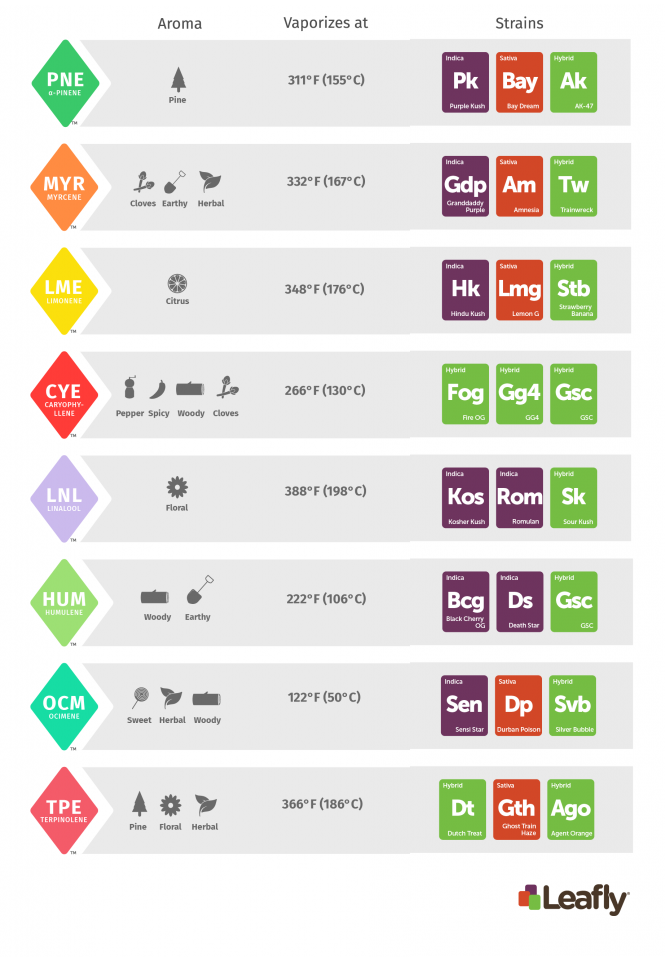 This brochure contains information on popular cannabis terpenes, their therapeutic benefits, and how to best utilize terpenes on an everyday basis.  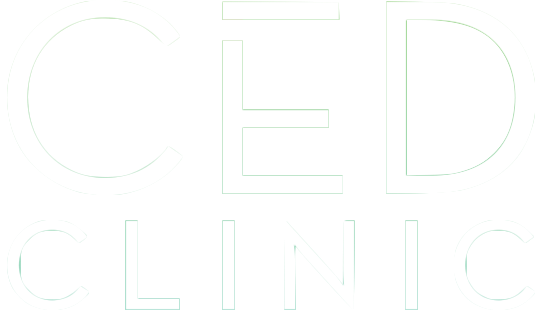 822 Boylston stchestnut hill, ma 02467617-500-3595cedclinic.cominfo@cedclinic.comCheck out our blog and social media handles for more information on medical cannabis.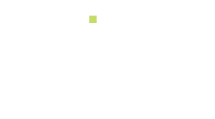 Blog: cedfoundation.comInstagram: drbenjamincaplanTwitter: @drcaplanCannabis Terpenes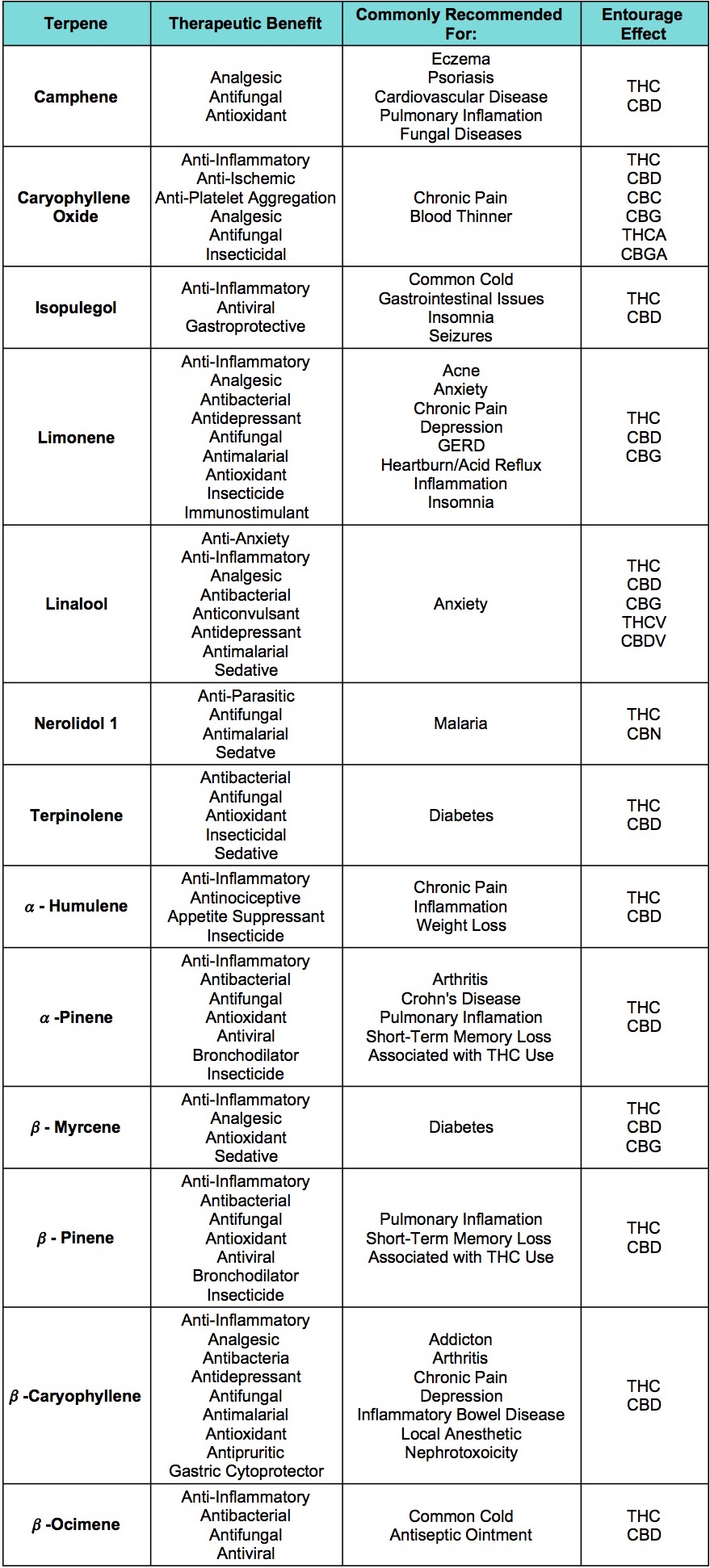 WHERE ELSE TO FIND TERPENESCamphene			Nutmeg, 				Ginger, 				RosemaryCaryophyllene Oxide 		Lemon Balm, 				EucalyptusIsopulegol			Rosemary, 				PeppermintLimonene 			Citrust Rinds, 				PeppermintLonalool 			Lavender Nerolidol 1 			Lemongrass, 				Tea TreeTerpinolene 			Mint, Parley, 				Basil, Orchids - Humulene 			Cloves, Hops, 				Basil - Pinene 			Pine Trees - Myrcene 			Hops, Basil, 				Thyme - Pinene 			Pine, Lime 				Ginger, Mace -Caryophyllene 		Black Pepper, 				Cinnamon - Ocimene 			Sage, 					RomemaryThe entourage effectEach terpene has a distinct and unique effect and therefore each terpene is able to interact with cannabinoids in its own way. Terpenes are able to enhance or minimize the effects of the cannabinoid, thereby modifying any cannabis product to better suited the needs of each patient. For example, linalool is known to cause relaxation and may be used in combination with tetrahydrocannabinol (THC) to reduce any feeling of anxiety that can occasionally arise when consuming THC. Or, as another example, you could use a cannabidiol product that features an energizing terpene, such as limonene, to moderate pain more efficiently and stay energized. Far more research is needed in order to fully elucidate the entourage effect of each terpene on each cannabinoid. 